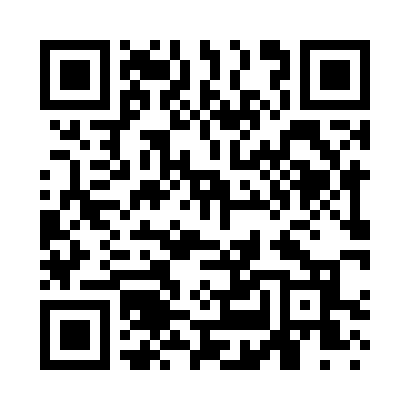 Prayer times for Deweys Mills, Vermont, USAMon 1 Jul 2024 - Wed 31 Jul 2024High Latitude Method: Angle Based RulePrayer Calculation Method: Islamic Society of North AmericaAsar Calculation Method: ShafiPrayer times provided by https://www.salahtimes.comDateDayFajrSunriseDhuhrAsrMaghribIsha1Mon3:235:1212:545:008:3510:242Tue3:245:1312:545:008:3510:233Wed3:255:1312:545:008:3410:234Thu3:265:1412:545:008:3410:225Fri3:275:1512:545:008:3410:226Sat3:285:1512:555:008:3310:217Sun3:295:1612:555:008:3310:208Mon3:305:1712:555:008:3310:199Tue3:315:1812:555:008:3210:1810Wed3:325:1812:555:008:3210:1711Thu3:335:1912:555:008:3110:1712Fri3:355:2012:555:008:3010:1613Sat3:365:2112:555:008:3010:1414Sun3:375:2212:565:008:2910:1315Mon3:395:2312:565:008:2810:1216Tue3:405:2312:564:598:2810:1117Wed3:415:2412:564:598:2710:1018Thu3:435:2512:564:598:2610:0919Fri3:445:2612:564:598:2510:0720Sat3:455:2712:564:598:2510:0621Sun3:475:2812:564:588:2410:0422Mon3:485:2912:564:588:2310:0323Tue3:505:3012:564:588:2210:0224Wed3:515:3112:564:588:2110:0025Thu3:535:3212:564:578:209:5926Fri3:545:3312:564:578:199:5727Sat3:565:3412:564:578:189:5528Sun3:585:3512:564:568:179:5429Mon3:595:3612:564:568:159:5230Tue4:015:3712:564:558:149:5131Wed4:025:3812:564:558:139:49